St Joseph’s & St Bernadette’s Boronia Catholic ParishSAFEGUARDING CHILDREN AND YOUNG PEOPLE POLICY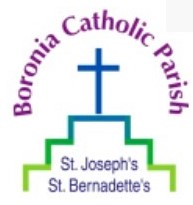                POLICY ADMINISTRATION SCHEDULEIntroductionThe Catholic Church has a mission-driven moral and legal responsibility to create nurturing environments where children and young people are respected, where their voices are heard, and where they feel safe and are safe. Duty of careSt Joseph’s & St Bernadette’s Boronia Catholic Parish (The Parish) holds the care, safety and wellbeing of children and young people as a fundamental responsibility of The Parish. This commitment is drawn from, and inherent to, the teaching and mission of Jesus Christ, with love, justice and the dignity of each human person at the heart of the Gospel. Right to safety and participationA culture of safety within The Parish ensures that children and young people (defined as a person under 18 years of age) can actively and fully participate in the life of the Church and realise their potential in a faith community.  The Parish has a zero tolerance for all forms of child abuse and maltreatment and is committed to protecting children and young people from harm.Child abuseChild abuse or maltreatment is defined as an act (or series of acts) that endangers a child or young person’s physical or emotional health or development and/or a failure to provide conditions to the extent that the health and development of the child or young person is significantly impaired or placed at risk.  Categories of abuse and maltreatment include:physical abusesexual abuse including groomingemotional abuse including spiritual abusefamily violenceneglectdiscriminationbullyingSigns and indicators of child abuse or maltreatment are not always obvious. Physical abuse may be more visible than other forms of abuse (e.g.  bruising).  Neglect is harder to identify as it consists of a failure to provide adequate care and attention. Likewise, discrimination or bullying in relation to disability, mental illness, family violence, skin colour or race, gender identity or sexual orientation may not be witnessed. However, it may result in signs or indicators in the child’s behaviour, for example social withdrawal and depression. All children and young people are vulnerable but there are some children and young people who have an even higher risk of abuse than others. They are children who have experienced abuse before or who have a disability, are from culturally and linguistically diverse backgrounds, those experiencing poverty or homelessness or out of home care. Similarly, the child safety needs of Aboriginal and Torres Strait Islander children and young people are more acute due to a history of racism, marginalisation and dispossession. Dignity of children and young peopleSt Joseph’s & St Bernadette’s Boronia Catholic Parish values the contribution and dignity of all children and young people and creates opportunities to involve children and young people in decision-making about programs, activities and events that affect them. The Parish recognises that the need for empowerment of all children and young people, especially those at greater risk of abuse. Their involvement in decision-making can be a significant protective factor in preventing abuse within Church organisations.   Informing and involving parents (and guardians) in promoting child safetyThe Parish acknowledges that effective child safety within our parish, cannot be undertaken without the involvement of parents (and guardians) and seeks to engage parents as critical partners in promoting the safety of children and young people. The involvement of parents and guardians of children and young people who are more vulnerable to experiencing abuse is particularly important.Safeguarding children and young people within the Catholic Archdiocese of Melbourne (CAM)St Joseph’s & St Bernadette’s Boronia Catholic Parish acknowledges that preventing child abuse requires proactive approaches across policies, procedures and practices consistent with the requirements of the:Child Safe Standards and the Reportable Conduct Scheme (Commission for Children and Young People, Victoria)National Principles for Child Safe Organisations (Australian Human Rights Commission)National Catholic Safeguarding Standards (Catholic Professional Standards Limited)In fulfilling this responsibility, The Parish has developed guidelines to implement child safety policies, procedures and practices within The Parish with the aim of preventing child abuse, empowering children and young people, and responding to concerns, disclosures or allegations of child abuse or child-related misconduct.These guidelines provide a broad overview of the framework.This policy extends to clergy, employee and volunteer behaviour within the context of their role within The Parish: within the physical boundaries of The Parish (e.g. churches, parish halls, presbyteries); beyond the physical boundaries including pastoral support, visitation or outreach on non-church property (e.g. hospitals, detention centres, prisons, homes), online or via digital environments. Safeguarding responsibilitiesWe acknowledge that CAM, The Professional Standards Unit and the Archbishop supports and assists The Parish to:implement safeguarding practices and processes outlined in this policycoordinate the response to allegations and reports of child safety related misconduct and child abuse in relation to clergy, employees and volunteers across the Archdiocesemonitor and continually improve safeguarding practices and processes.The Parish Priest is ultimately responsible for ensuring compliance with this policy and relevant procedures and practices within The Parish to protect children and young people.  It is a requirement of The Professional standards Unit (PSU) that the leadership of St Joseph’s & St Bernadette’s Boronia Catholic Parish, with its Safeguarding Committee, summarise its compliance with the requirements of this policy on an annual basis.    The Safeguarding Committee established within The Parish plays a central role in assisting the parish priest, with implementation of the requirements of this policy.  Safeguarding children and young people is a collective responsibility; therefore all persons in ministry, working or volunteering within The Parish acknowledge their individual responsibility to comply with clear behavioural expectations to act in a manner that is caring, respectful and safe toward children and young people.Every member of the clergy, employee or volunteer within The Parish has a moral, legal and ethical responsibility to care for, and promote the wellbeing of children and young people, and protect them from harm or abuse.This applies to all those involved in The Parish including:clergy, including all canonical administrators of a parish (e.g. bishop, parish priest, assistant priest, migrant chaplains, visiting clergy, priests in residence, supply clergy, deacons)Sisters, Brothers and Religious Priests holding an appointment from the Archbishop to undertake work in parish or Archdiocesan entitiesemployees (including casual employees)lay ecclesiastical ministers including pastoral associates, those engaged in chaplaincyvolunteersseminarianspersons residing at the presbytery or on the grounds of The Parish students on placementcontractors (where applicable)Safe personnelSelection, recruitment and screeningThe Parish in seeking to provide safe and enriching interactions with children and young people within the context of The Parish, sets out selection, recruitment and screening processes that consider the suitability and appropriateness of persons to work with children and young people in ministry or in an employment or voluntary role to minimise the risk of child abuse occurring.Child safety code of conductThe Parish has a child Safety Code of Conduct which provides guidance to clergy, employees and volunteers in the context of their involvement with children and young people within their parish role. All clergy, employees and volunteers are required to sign The Code of Conduct. InductionInduction processes incorporate safeguarding awareness to build a foundation of understanding and commitment to the safety of children and young people.  Safeguarding TrainingIn supporting clergy, employees and volunteers to promote the safety of children and young people and discharge their responsibilities in line with this policy, The Parish is supported by CAM, who provides a range of training and education activities that equip clergy, employees and volunteers with the skills and knowledge to promote the safe participation of children and young people.SupervisionIt is a requirement of this policy that those whose roles involve working with children and young people are provided with supervision and support to undertake their role in a manner which promotes the safety of children and young people and enables detection of behaviour that may be detrimental to children and young people. Safe programs, activities and eventsChild safety risk managementThe Parish safeguard children and young people by employing a risk management approach that systemically identifies and assesses risk associated with programs, activities and events involving children and young people to minimise opportunities for harm to occur.Practice and behavioural guidelinesIn addition to risk management process, The Parish utilises guidance provided in practice and behavioural guidelines in relation to conducting programs, activities and events involving children and young people.   Responding to and reporting child abuseThe safety of children and young people is paramount.  All concerns, allegations or complaints of child abuse will be taken seriously and acted upon consistent with the Catholic Archdiocese of Melbourne’s and The Parish’s moral, ethical and legal obligations to safeguard children and young people. In Victoria, the following legislation governs how adults should respond to child abuse:The Children, Youth and Families Act 2005 (Vic) defines when a child is in need of protection (s 162) and the mandatory reporting obligations of certain professionals working in our community (ss 182, 184).The Child Wellbeing and Safety Act 2005 (Vic) sets out the Reportable Conduct Scheme.The Crimes Act 1958 (Vic) creates the offences of ‘failure to protect’ (s 49O) and ‘failure to disclose’ (s 327) which place additional legal responsibilities in relation to reporting, if a reasonable belief has been formed that a child or young person is at risk of or experiencing child sexual abuse.The Parish acknowledges its moral, legal and ethical duty to effectively respond to and report concerns, allegations or complaints of child-safety related misconduct and/or child abuse to the appropriate authorities such as the Victoria Police, Child Protection (Department of Health and Human Services) and the Reportable Conduct Scheme (Commission for Children and Young People).Children and young people (and their families) within The Parish have information and support to report a concern, allegation or make a complaint through processes that are accessible and respectful.It is a requirement of this policy that The Parish, clergy, employees and volunteers, make a report if they have formed a reasonable belief that a child or young person has experienced abuse, is experiencing abuse or is at risk of harm in the course of their ministry or work.  Not reporting child abuse or misconduct that places children and young people at risk of harm is a breach of the Safeguarding Children and Young People Policy.Making a child abuse report involves notifying statutory authorities and the Professional Standards Unit (PSU) of the Catholic Archdiocese of Melbourne in a timely manner (as soon as practicable after forming a reasonable belief, unless the child or young person is in imminent danger).  Reporting to the PSU ensures that The Parish reports and responds appropriately to concerns, allegations of complaints in relation to safety of children and young people.  All reports are to be documented on the Child-safety Related Misconduct and/or Child Abuse Report Form and emailed to the Professional Standards Unit – professional.standards@cam.org.au – as soon as practicable.  In Victoria, alleged child abuse perpetrated by:clergy, employees and volunteers is reported to the Sexual Offences and Child Abuse Investigation Team (SOCIT) within Victoria Police a family member is reported to Child Protection - Department of Health and Human Services (DHHS) a child or young person is reported to Child Protection (DHHS) and/or the SOCIT (Victoria Police) (e.g. sexually harmful behaviour, aggression, violence, online exploitation). VICTORIA POLICESexual Offences and Child Abuse Investigation Team (SOCIT): www.police.vic.gov.au/content.asp?Document_ID=36448CHILD PROTECTION (DHHS)East region: 1300 360 391North and West (Metro) region: 1300 664 9777South region: 1300 655 795West (Rural) region: 1800 075 599After-hours and weekends: 13 12 78PSU’s role in relation to reports of alleged child-related misconduct and/or child abuseThe Professional Standards Unit (PSU) is responsible for coordinating child-safety related misconduct and child abuse reports in relation to the safety and wellbeing of children and young people and liaising with statutory authorities.  The PSU will be guided by the recommendations of Victoria Police and/or Child Protection in relation to any action that may be required to promote the safety of those involved and the integrity of the investigation process.  CAM has a legal responsibility under the Reportable Conduct Scheme to notify current and historical incidents of suspected child abuse or misconduct of clergy, employees and volunteers to the Commission for Children and Young People (CCYP).Serious misconduct and/or criminal behaviour will be reported to the Reportable Conduct Scheme (Commission for Children and Young People) and/or Victoria Police and be subject to internal investigation and disciplinary action (and/or administrative action subject to the requirements of Canon Law for members of the clergy). Disciplinary action is determined by the seriousness of the misconduct.Disciplinary action in the case of employees and volunteers may consist of:counsellingtraininga verbal or written warningsuspension (with or without pay)dismissal.In the case of clergy, disciplinary and/or administrative action will be considered in accordance with Canon Law and may include:pastoral supervisioncounsellingsuspension of facultiespermanent removal of facultiesrecommendation to the Holy See for a penal precept or dismissal from the clerical state (laicisation)excommunication.Confidentiality and privacy in relation to reports of child abuse will be maintained consistent with the principles of natural justice and our duty of care to safeguard children and young people.The safety and support needs of all parties involved in a report will be considered and addressed as part of this process. The PSU will centrally record and monitor child-safety related misconduct and/or child abuse to provide the Archbishop with oversight in relation to the safety and wellbeing of children and young people across the Archdiocese. Professional Standards Unithours of operation: Monday to Friday, 9am-5pmphone: 9926 5630email: professional.standards@cam.org.auCreated: July 2021Updated May 2021Policy Owner St Joseph’s & St Bernadette’s Boronia Catholic ParishPolicy ApplicationAll clergy, employees and volunteers of                                     St Joseph’s & St Bernadette’s Boronia Catholic Parish  (The Parish)Approval AuthorityParish Priest, Parish Pastoral Council and Safeguarding CommitteeInaugural Approval DateSeptember 2020Replacement of Child Safety Policy andMay Our Children Flourish Code of Conduct for Caring for ChildrenNext Review DateVersion 1 may be subject to amendment after Annual Self-Assessment has been completed in November 2020.relevant feedback from stakeholderslegislative changesa review of critical incidents to promote continuous improvement.Related documents and PoliciesWorking with Children Check ProtocolNational Police Check PolicyPrivacy Compliance AdviceEmail and Internet ProtocolSocial Media PolicyWorkplace Bullying PolicySexual Harassment PolicyCode of Conduct for Employees of Diocesan Agencies